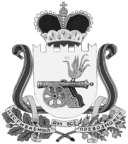 ВЯЗЕМСКИЙ РАЙОННЫЙ СОВЕТ ДЕПУТАТОВРЕШЕНИЕот 26.02.2020 № 17 О признании утратившим силу решения Вяземского районного Совета депутатов от 12.04.2006 № 63 	Рассмотрев протест Вяземского межрайонного прокурора на Положение о муниципальном долге муниципального образования «Вяземский район» Смоленской области, утверждённое решением Вяземского районного Совета депутатов от 12.04.2006 № 63, в соответствии со статьёй 64 Федерального закона от 6 октября 2003 № 131-ФЗ «Об общих принципах организации местного самоуправления в Российской Федерации», статьёй 101 Бюджетного кодекса Российской Федерации, руководствуясь Уставом муниципального образования «Вяземский район» Смоленской области, Вяземский районный Совет депутатовРЕШИЛ:	1. Признать утратившим силу решение Вяземского районного Совета депутатов от 12.04.2006 № 63 «Об утверждении Положения о муниципальном долге муниципального образования «Вяземский район» Смоленской области».	2. Настоящее решение вступает в силу со дня принятия.	3. Опубликовать настоящее решение в газете «Вяземский вестник» и на официальном сайте Вяземского районного Совета депутатов 
vyazma-region67.ru. И.о. председателя Вяземского районного Совета депутатов______________Е.Н. МоторинаГлава муниципального образования «Вяземский район» Смоленской области__________________           И. В. Демидова